                                                                          07.04.2021          259-01-03-114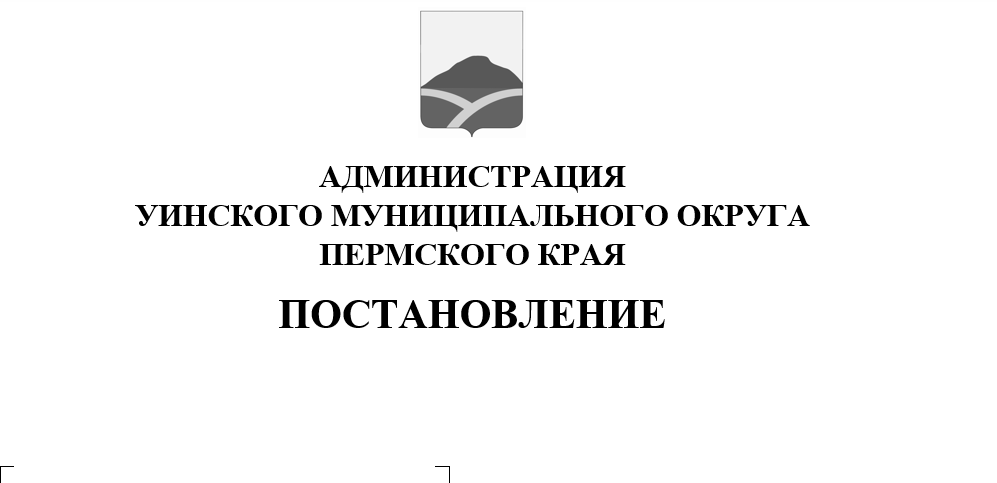 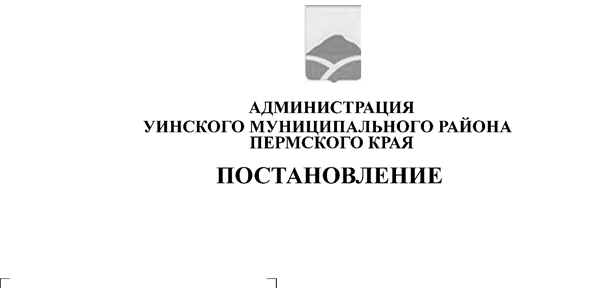 РуководствуясьПостановлением Правительства Российской Федерации от 23.05.2006 № 306 «Об утверждении правил установления и определения нормативов потребления коммунальных услуг»,Законом Пермского края от 30.07.2007 г. № 80 – ПК «Об установлении порядка и нормативов заготовки гражданами древесины для собственных нужд на территории Пермского края»администрация Уинского муниципального округаПОСТАНОВЛЯЕТ:1.Утвердить норматив заготовки древесины гражданами для собственных нужд на территории Уинского муниципального округа:1.1. Для отопления индивидуального жилого дома (квартиры в многоквартирном жилом доме) с печным отоплением (при отсутствии централизованного или газового отопления) - до 15 куб. м (включительно) древесины по лиственному хозяйству, в случае отсутствия лиственного хозяйства - по хвойному хозяйству, на домовладение (квартиру) один раз в год.1.2. Для отопления надворных построек - до 5 куб. м (включительно) древесины по лиственному хозяйству, в случае отсутствия лиственного хозяйства - по хвойному хозяйству, на домовладение один раз в год.
1.3. Для отопления и ремонта построек на садовом, огородном, дачном земельном участке - до 5 куб. м (включительно) древесины по лиственному хозяйству, в случае отсутствия лиственного хозяйства - по хвойному хозяйству, на участок один раз в год.2.Настоящее постановление подлежит размещению в информационно – телекоммуникационной сети «Интернет» на официальном сайте администрации Уинского муниципального округа.3.Контроль за исполнением данного постановления возложить на заместителя главы администрации муниципального округа Матынову Ю.А.Глава муниципального округа –глава администрации Уинскогомуниципального округа                                                        А.Н.Зелёнкин